Sussex County Republican Women’s Club, Inc.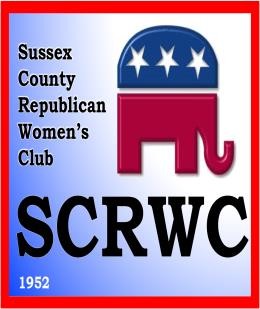 Lillian Martin Scholarship Committee5 Fairway DriveRehoboth, Delaware 19971Lillian Martin Memorial Scholarship ApplicationThis scholarship was created to honor Lillian Martin, who established the Sussex County Republican Women’s Club (SCRWC) in 1952. The mission of the SCRWC is to assist in the election of Republican candidates, act as an advocate for Republican Party principles, and empower women to participate in the political process. Our club is pleased to offer one $2,500 and one $1,500 scholarship to female students in Sussex County, Delaware. Applicants must meet the SCRWC Scholarship Committee requirements and plan to attend an undergraduate or professional school.  Recipients will be selected based on review of all information provided by this application, a possible committee interview, and approval of the SCRWC Board. Any missing or incomplete information will automatically disqualify an applicant. The scholarship monies will be paid directly to the school the applicant plans to attend.Requirements:Applicant must be a female who can provide proof of residency in Sussex County DelawareProof of status as student enrolled in accredited undergraduate or professional programCompleted application form with all required attachmentsCopy of high school or post-secondary transcript with certified GPA of at least 2.5Completed application postmarked by April 30th and mailed to address in heading or emailed to hkgop14@gmail.com by end of day on April 30th.PLEASE DO NOT STAPLE PAGES TOGETHERAll requested information must be included in order for your application to be consideredAgreement: My application and supporting information becomes the property of the Sussex County Republican Women’s Club, Inc.  If I am awarded a scholarship I promise to attend the May 2021 SCRWC meeting where the scholarship will be officially awarded.If there are any changes to my educational plan, I will notify the SCRWC Scholarship Chair of those changes as soon as possible. I agree that I will abide by the conditions of acceptance for the granted award and will participate in an interview process if requested. By signing this agreement I verify that the information contained herein is true and accurate to the best of my knowledge. I agree to permit the SCRWC to use my name and photo for advertising and newspaper articles and on Social Media.Signature of ApplicantParent Signature (if applicant is under 18 years)SCRWC SCHOLARSHIP APPLICATION – PAGE 2PART I – PERSONAL DATA (Typed or Printed)NAME           First                                           Middle                                      LastHOME ADDRESS:  	HOME PHONE:                                                           CELL PHONE: BIRTHDATE:         PART II – EDUCATIONAL BACKGROUND    Provide information about all secondary and post- secondary schools attended, including the current one.         SCHOOL                                       LOCATION                                    DATES ATTENDEDPART III – FINANCESSTUDENT’S GROSS ANNUAL INCOMEAMOUNT OF SAVINGS FOR STUDENT’S EDUCATION 	LOANS/ SCHOLARSHIPS/ SEED PROGRAM  	STUDENT’S ANTICIPATED FINANCIAL RESPONSIBILITY  	STUDENT’S EDUCATIONAL EXPENSES PER SEMESTER:TUITION  	BOOKS 	ROOM AND BOARD  	OTHER EXPENSES 	SCRWC SCHOLARSHIP APPLICATION – PAGE 3PART IV – EXPERIENCE RESUME:  Please attach a one-page resume listing your work experience, specific community service and non-academic activities. Include dates, contact names and address information where relevant.PART V – ESSAYS:   Write a narrative (a minimum of 250 words for each) on Topic A and a choice from Topic B (Essays should be typed, not handwritten):Reflect on your life so far:  Who or what has been the greatest influence on your life and how do you plan to accomplish your goals for the future?B.  Describe your thoughts on ONE of the following topics:The power to lead begins with the individual.The importance of the U.S. Constitution.Why chose becoming a member of the Republican Party? PART VI – REFERENCE LETTER:  Attach two letters of reference from a spiritual leader, school official, recent employer or non-family member.For those applicants not registered you may follow this link for information on how to register.https://elections.delaware.gov/voter/votereg.shtmlFor those applicants not of age to register to vote you are still welcome to apply for this scholarship. Please provide information to verify if you are to graduate early.If you have any questions, please contact me at hkgop14@gmail.com or home phone 302-278-7135.Respectfully,Kathy Phillips-PageScholarship Committee ChairSCRWC